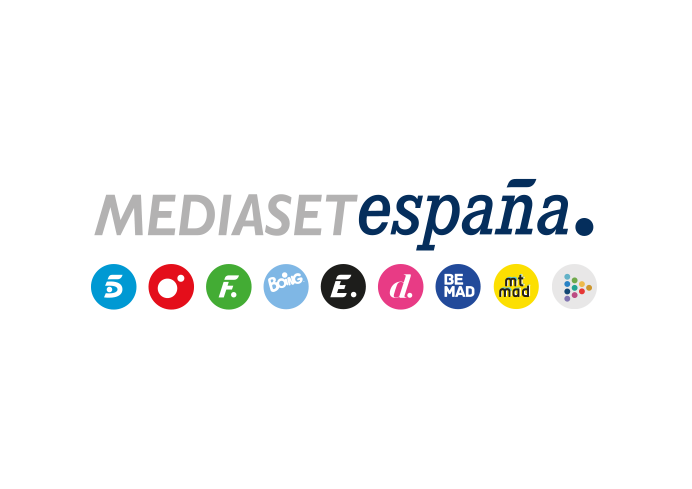 Madrid, 28 de julio de 2020Cuatro alcanza su mejor lunes del año con su oferta de producción propia Con un 5,9% en total día y un 6,4% en prime time, Cuatro obtuvo su mejor lunes de 2020 e igualó su mejor tercer lunes del año en el horario estelar, donde ‘En el punto de mira’ alcanzó su tercera mejor cuota del año con un 6,7% y ‘Firs Dates’, con un 8,4% fue la entrega más competitiva desde febrero1,8M de espectadores,16,7%, vieron anoche la entrevista en directo de Pedro Piqueras a Pedro Sánchez en Informativos Telecinco, 2 puntos más que la anterior entrevista al presidente del Gobierno, el pasado octubreAdemás, el estreno de 'Habitación 309' en ‘Sálvame limón’ y el simulcast con Divinity, con un 13,2% y 1,5M, lideró su franja en Telecinco superando los anteriores estrenos en simulcast de ficciones turcas desde 'Kara Sevda' Mediaset España firmó ayer su cuarto mejor lunes del año con un 29,4% de cuota, imponiéndose por 3 puntos a Atresmedia, con un 26,4%. A este resultado contribuyeron todos los canales que componen su oferta, entre los que ayer destacó Cuatro al alcanzar su mejor lunes de 2020 con un 5,9% en total día.Esta cifra se sustentó en la excelente progresión de su oferta de producción propia a lo largo de la tarde y el prime time, franja en la que la cadena, con un 6,4%, igualó su tercer mejor lunes del año. En ella, ‘En el punto de mira’ alcanzó su tercera mejor cuota del año con un 6,7% y ‘Firs Dates’, con un 8,4% y más de 1M de espectadores fue la entrega más competitiva desde febrero.Previamente, ‘Todo es mentira + BIS’, con un 6,1% y 744.000 espectadores, obtuvo su mejor registro del mes, mientras que ‘Cuatro al Día’, con un 7,3%, y 697.000 seguidores, igualó su récord alcanzado en mayo.Telecinco, líder del martes con entrevista de Piqueras a Pedro Sánchez y el exitoso estreno simulcast de ‘Habitación 309’De nuevo, Telecinco volvió a ser una jornada más la televisión líder del día con un 14,2% de share, y de las principales franjas, entre las que destacó en la mañana con un 16%, la tarde con un 17,4% y el prime time con un 13,6%.En esta última, Informativos Telecinco acogió la visita en directo del presidente del Gobierno, Pedro Sánchez, cuya entrevista por parte de Pedro Piqueras fue seguida por 1,8M de espectadores y un 16,7%, superando por dos puntos el dato de cuota alcanzada en la última entrevista realizada al presidente del Gobierno en este mismo plató el pasado 28 de octubre, con un 14,6%. Previamente, 'Sálvame Tomate' obtuvo un 18,7% y 1.748.000 espectadores, superando por más de dos puntos a 'Pasapalabra' (16,4% y 1.531).La tarde acogió también el estreno simultcast en Telecinco y Divinity de la nueva serie turca 'Habitación 309' con un 13,2% y 1.537.000 espectadores, liderando su franja en Telecinco y superando los anteriores estrenos en simulcast desde 'Kara Sevda' el 23 de octubre de 2018, incluido el de 'Mujer'.Por la mañana, ‘El programa del verano’, con un 16,7% y 586.000 espectadores lideró franja y a casi 3,5 puntos de ‘Espejo público es verano’, que anotó un 13,2% y 464.000 seguidores. 